PRODUCT DATA SHEET 								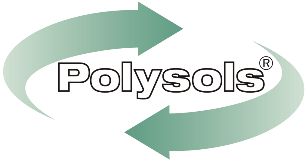 Sound-Control-Underlayment Polysols® Sound Silent 7 Acoustical Board _____________________________________________Characteristics and ApplicationsPolysols® Sound Silent 7 is an effective acoustical underlayment, that not only, provides great sound absorption and insulation but also doubles as a powerful decoupler to ensure adequate noise reduction in residential and commercial structures.  Sound Silent 7 offers a high mechanical load-bearing capacity of 73.09 lbs./ft², with a noise reduction decrease of up to 17dB with ceramic tiles (per ISO 702), because of the incredible sound dampening technology.  Sound Silent 7 also acts as a de-stressor because of its hardened polymer shape to allow a larger portion of the floor area to be covered in ceramic or natural stone.Technical Data Sound Silent 7 consists of a 7mm thick, Polyester-Fiber-Panel with optimal density for maximum sound insulation. 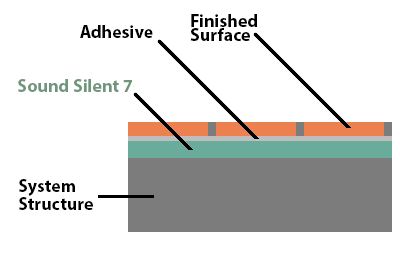 PRODUCT DATA SHEET Sound Insulation Class Rating over 6” (15cm) Concrete Slab  InstallationPolysols® Sound Silent 7 panels should be placed over the subfloor in a floating style, staggering the panels to eliminate long seams.   Make sure to leave sufficient space between the panels and any vertical structures such as walls or supports.  Make sure to secure butt joints with a self-adhesive tape.  Before the panels can be walked on, follow the manufacturer dry times for the adhesive used in bonding the floor covering to the panels.  Polysols® Sound Silent 7 can be cut with a sharp razor or carpet cutter.  You may use an angle grinder with a diamond coated friction disk.  Table saws are also a good option, just be sure to follow ALL safety guidelines before operating. NOTE -The system structure must be smooth and able to support a minimum dynamic load capacity of 20.88 lbs./ft².  It is also advisable to use leveling compound to level the structure before installing the panels to the subfloor.Floor Coverings Ceramic or porcelain tiles, natural stone, ready to lay parquet, laminate, Luxury Vinyl Plank, and Luxury Vinyl Tile can be laid directly onto the Sound Silent 7.  Tiles must have a minimum size of approximately 12”x12” tiles.  In kitchens, laundry rooms, bathrooms, and basements; apply a water proof sealant over the Sound Silent 7 according to manufacturer's specifications.  A highly polymer-modified joint sealer is recommended as a grout which will strengthen the bond of the tiles to the Sound Silent 7, as well as provide additional sound dampening support for the panels. PackagingBoards Dimensions- 23.75” x 39.25” SqFt/Panel- 6.50 ft²Board/Panels per pallet- 200/pallet roughly 1300 ft² of coverage per pallet. Availability Polysols® Sound Silent 7 is unique to the United States with product stocked in Spartanburg, South Carolina.  Workplace Safety Provided that Polysols® Sound Silent 7 is installed professionally, no special protective measures are necessary. Disposal Product waste should be disposed of as construction-site waste Properties ValuesThickness7mmWeight per unit area                                       0.8 lbs./ft²Dimensions (Length/Width)                                   23.75”x 39.25”Thermal Resistance (R-value) ASTM C518                               0.737 ft²*°F*hr./BTUTensile Strength                               9.4 N/mm2 (1369 psi)7-Day shear strength (ANSI 118.12)                             53PSI > 50 PSI Standard Robinson Floor Test (ANSI 118.13)   7 Cycles rated for Light to Moderate Commercial UsageFlame Spread Index (ASTM E84)                                  Class C Rating- FSI 180 ASTM test MethodType of sound-transmission measurement Membrane thicknessSuspended Ceiling No suspended ceiling E90STC7mm6256E492IIC7mm6752E492IIC Delta 7mm-21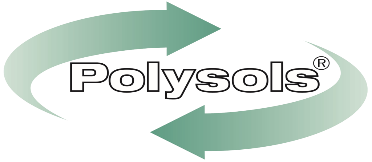 Address 851 Simuel Rd. Spartanburg, SC 29301Phone Number: 864-579-4484Website: www.polysols.com The data in this product information correspond to the current conditions of the realizations of the manufacturer. All testing data has been certified from the lab and is, to the best of our knowledge, an accurate representation of our product.  Please note that Polysols Inc. is not liable for any damages, to the flooring system, as we are not the installers.  Please follow all of the manufacturer’s safety protocols and guidelines when using our product.